     UNIVERZITNÁ  NEMOCNICA  MARTIN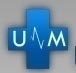           KOLLÁROVA  2,  036 59 MARTIN 	SYLABYProgram vzdelávania zamestnancov Univerzitnej nemocnice Martin v kardiopulmonálnej resuscitáciiJanuár   2020Miesto konania: Univerzitná nemocnica Martin, Rádiologická klinika  Časový harmonogram aktivity: Dĺžka trvania worshopu: 90 minút,Sylabus vzdelávacej aktivity:Úvod do problematiky KPR podľa odporúčaní Európskej resuscitačnej radyDemonštrácia správnych postupov  Simulácia zastavenia obehu na pracovisku a praktický nácvik KPRPriame hodnotenie poskytovanej KPR v reálnom čase a okamžitá náprava chýb Spätná väzba , diskusiaTermíny konania kurzov na klinike8.1.		13:30-15:00			MUDr. Hošalová Jana9.1.		13:30-15:00			MUDr. Richterová Stanislava, PhD.15.1.		13:30-15:00			Mgr et Bc. Štancel Marek  16.1.		13:30-15:00			MUDr.. Sendreyová Jana22.1.		13:30-15:00			MUDr. Osinová Denisa, PhD.23.1.		13:30-15:00			MUDr. Richterová Stanislava, PhD.30.1.		13:30-15:00			MUDr. Osinová Denisa, PhD.